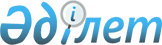 О признании утратившим силу решения Тупкараганского районного маслихата от 30 ноября 2017 года № 14/115 "О внесении изменений в решение Тупкараганского районного маслихата от 21 октября 2016 года № 6/46 "О Правилах определения порядка и размера оказания обусловленной денежной помощи для активации семьи (граждан) по проекту "Өрлеу""Решение Тупкараганского районного маслихата Мангистауской области от 18 мая 2018 года № 20/169. Зарегистрировано Департаментом юстиции Мангистауской области 12 июня 2018 года № 3637
      В соответствии с пунктом 2 статьи 27 Закона Республики Казахстан от 6 апреля 2016 года "О правовых актах", Тупкараганский районный маслихат РЕШИЛ:
      1. Признать утратившим силу решение Тупкараганского районного маслихата от 30 ноября 2017 года № 14/115 "О внесении изменений в решение Тупкараганского районного маслихата от 21 октября 2016 года № 6/46 "О Правилах определения порядка и размера оказания обусловленной денежной помощи для активации семьи (граждан) по проекту "Өрлеу"" (зарегистрировано в Реестре государственной регистрации нормативных правовых актов за № 3483, опубликовано в Эталонном контрольном банке нормативных правовых актов Республики Казахстан 26 декабря 2017 года).
      2. Государственному учреждению "Аппарат Тупкараганского районного маслихата" обеспечить государственную регистрацию настоящего решения в органах юстиции, его официальное опубликование в Эталонном контрольном банке нормативных правовых актов Республики Казахстан и в средствах массовой информации.
      3. Контроль за исполнением настоящего решения возложить на постоянную комиссию по социальным вопросам Тупкараганского районного маслихата (председатель комиссии Беришбаева А.).
      4. Настоящее решение вступает в силу со дня государственной регистрации в органах юстиции и вводится в действие по истечении десяти календарных дней после дня его первого официального опубликования.
      "СОГЛАСОВАНО"
      Руководитель государственного учреждения
      "Тупкараганский районный отдел занятости,
      социальных программ и регистрации актов
      гражданского состояния"
      Г.Беришбаева
      18 мая 2018 года
      "СОГЛАСОВАНО"
      Исполняющая обязанности руководителя
      государственного учреждения
      "Тупкараганский районный отдел 
      экономики и финансов"
      А.Исатаева
      18 мая 2018 года
					© 2012. РГП на ПХВ «Институт законодательства и правовой информации Республики Казахстан» Министерства юстиции Республики Казахстан
				
      Председатель сессии 

Д.Садыков

      Секретарь районного маслихата 

А.Досанова
